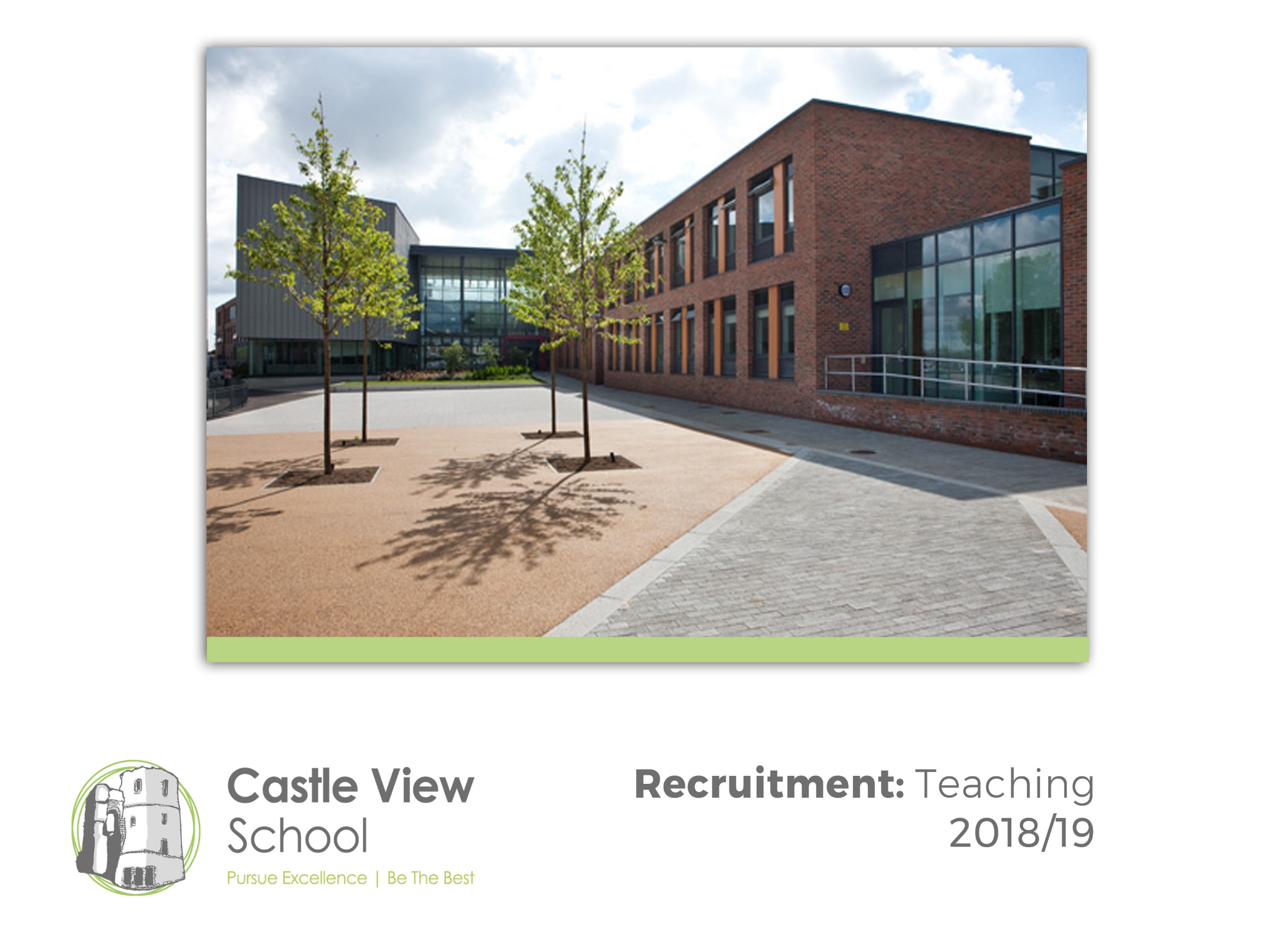 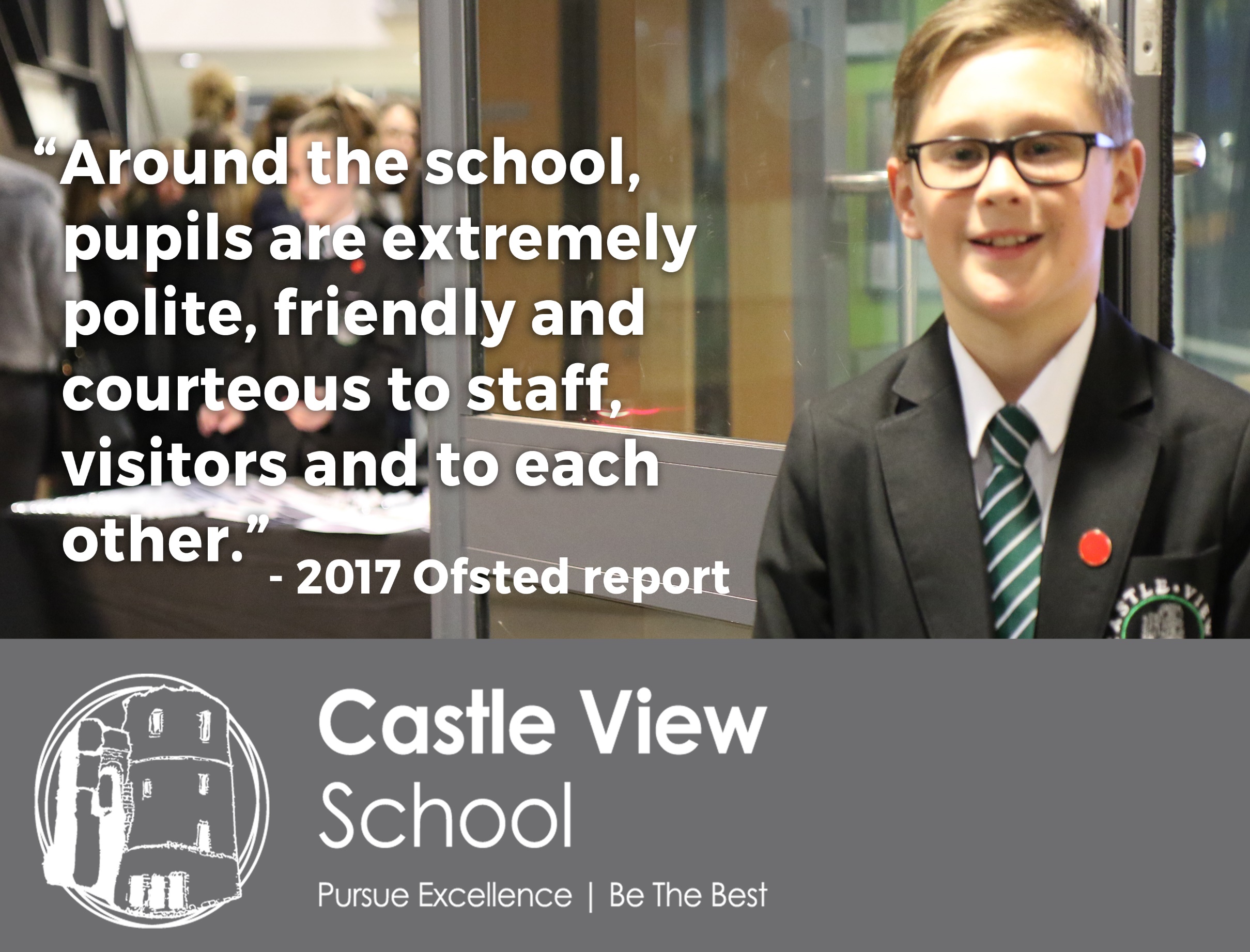 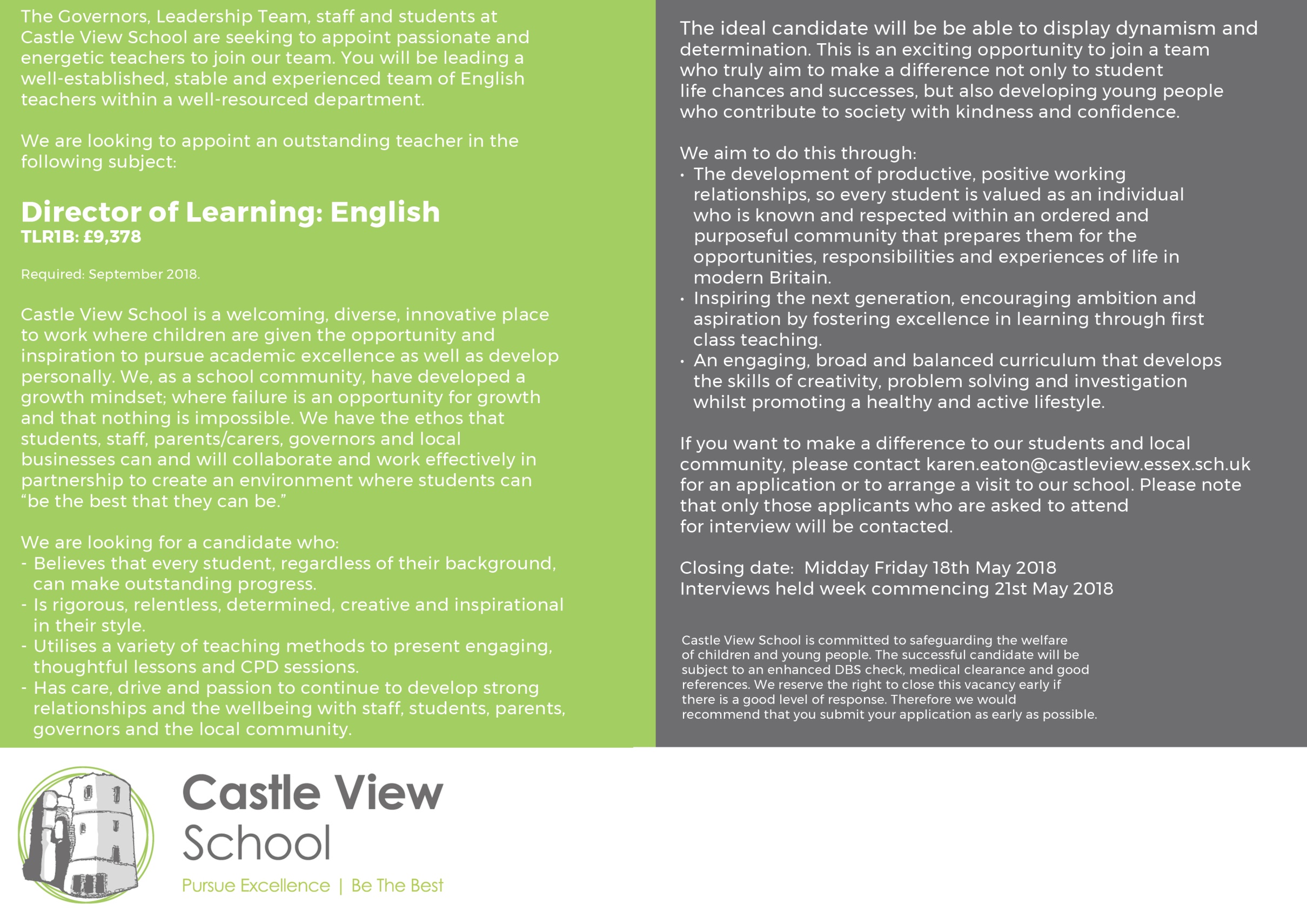 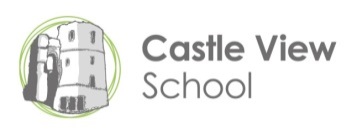 Director of Learning for English Job DescriptionAccountable to: Deputy Headteacher.The Director of Learning is responsible for:LeadershipLeading and managing staff working within the curriculum area focusing on school improvementEstablishing the learning climate of the curriculum area in line with whole school policyEnsuring priorities within the curriculum area are developed and implemented though curriculum focused development in line with whole school prioritiesContributing significantly to raising standards in every aspect of school improvementContributing to the School Development PlanRegular tracking and monitoring of students through Review Days, Learning Walks and MonitoringWorking with the English team to ensure maximum impactWorking with the DH to ensure maximum impact.Teaching and LearningOverseeing the implementation and regular reviewing  of differentiated schemes of workSetting and monitoring progress towards curriculum area targetsMonitoring the use of displays in all curriculum areasContributing to cross curricular workEnsuring the highest standards of teaching, learning and progress throughout the curriculum   area, in line with school targets and School Development Plan.Overseeing accurate assessment at KS3 and KS4.Early identification of underperformance and recovery of progressEnsuring regular tracking and monitoringEnsuring impact in students’ progress and attainmentAnalyse student progress attainment.Managing behaviour for learning within the curriculum area including behaviour and safety.Ensuring quality assurance in all aspects of the curriculum area.ResourcesPrioritising, allocating and monitoring the curriculum area budget to impact student  progress and meet student needsManaging the curriculum area budget effectivelyEnsuring the curriculum area fulfils health and safety requirements.People and RelationshipsIdentifying and communicating curriculum area staff development needs with DHT in line with whole school policyLiaising with school governorsAppraising staff as required in line with the school’s performance management policyBuilding a curriculum area ‘team’Liaising with industrial, commercial and community contacts for the curriculum areaCo-ordinating links with Special Educational Needs StaffInducting new staff within the curriculum area.The Governing Body is committed to safeguarding and promoting the welfare of children and young people, and expects all staff and volunteers to share this commitment.Person Specification in addition to that for a Mainscale TeacherQualificationsEvidence of professional development relevant to the role and linked to teaching standards expectations.Knowledge and Understanding Excellent knowledge of the National Curriculum for English at KS3 & KS4 in order to help other curriculum areas as necessaryExcellent understanding of the assessment processes at KS3 and KS4 and how to use these to support planning and raise student achievementExcellent knowledge of a wide range of pedagogic approaches to cater for different learning styles and ensure that all students are engagedExcellent understanding of what constitutes effective teaching  for learning Excellent knowledge and understanding of strategies for promoting good relationships with students and effective behaviour management techniques Excellent knowledge of a wide range of software for use with interactive technologies and the application of these to engage and interest studentsExcellent knowledge of Ofsted requirements, ensuring keeping up to date.ExperienceExperience of leadership roles within a team including designing and developing resources to support learningExperience of working with other teachers and support professionals to extend their understanding of educational issues.Experience of robust self-evaluation and development planning linked to this Experience of coaching other staff so that their classroom practice developsExperience of preparing and leading training sessions. Skills and AttributesExcellent communication skills orally and written, including confident presentationsExcellent use of ICT to make learning engaging and dynamic and to support assessment and management functionsThe capacity to form positive learning - centered relationships with other professionals at different stages in their careersThe capacity to consistently perform to a high level of success and act as a role model for other professionals. 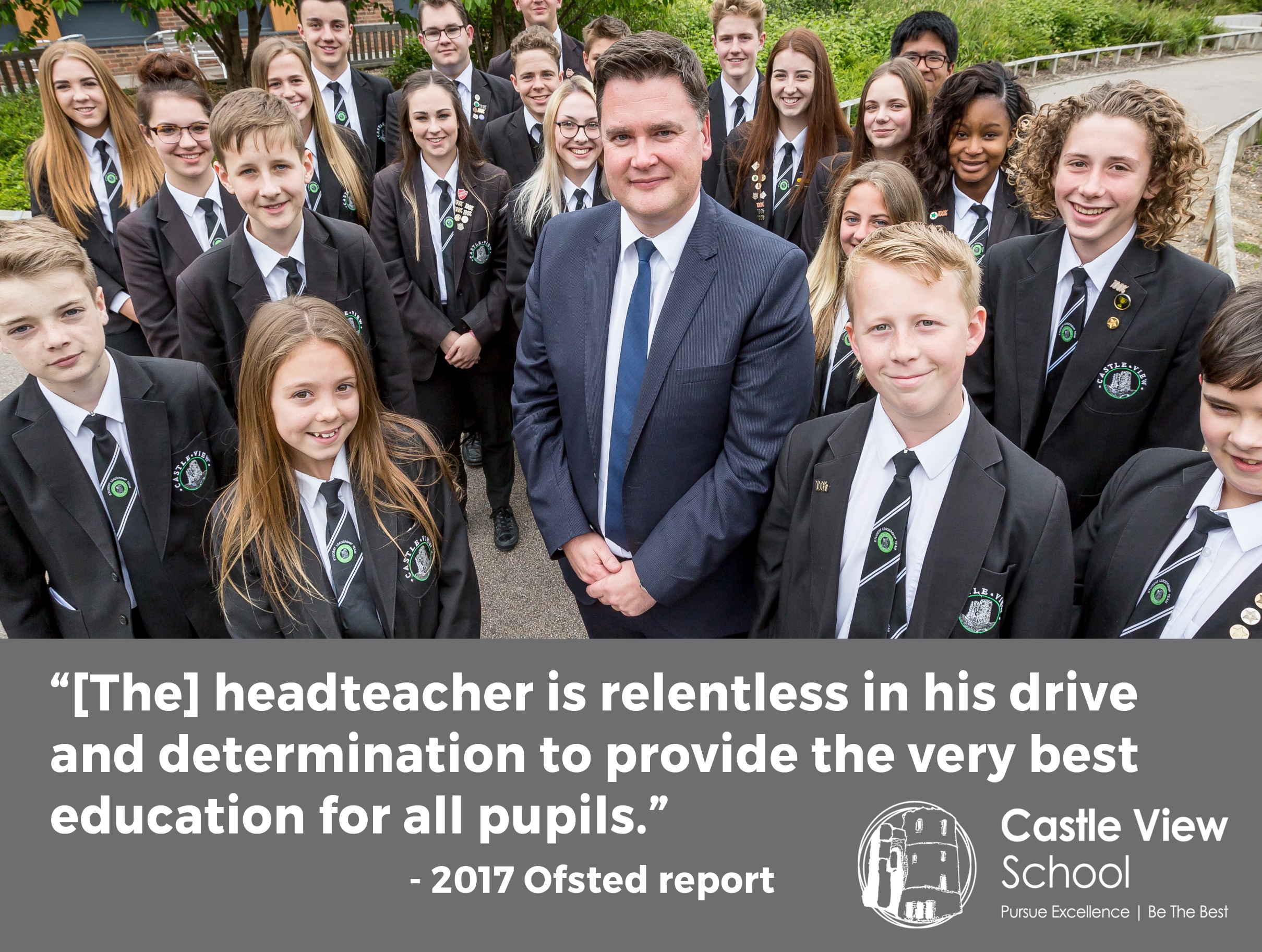 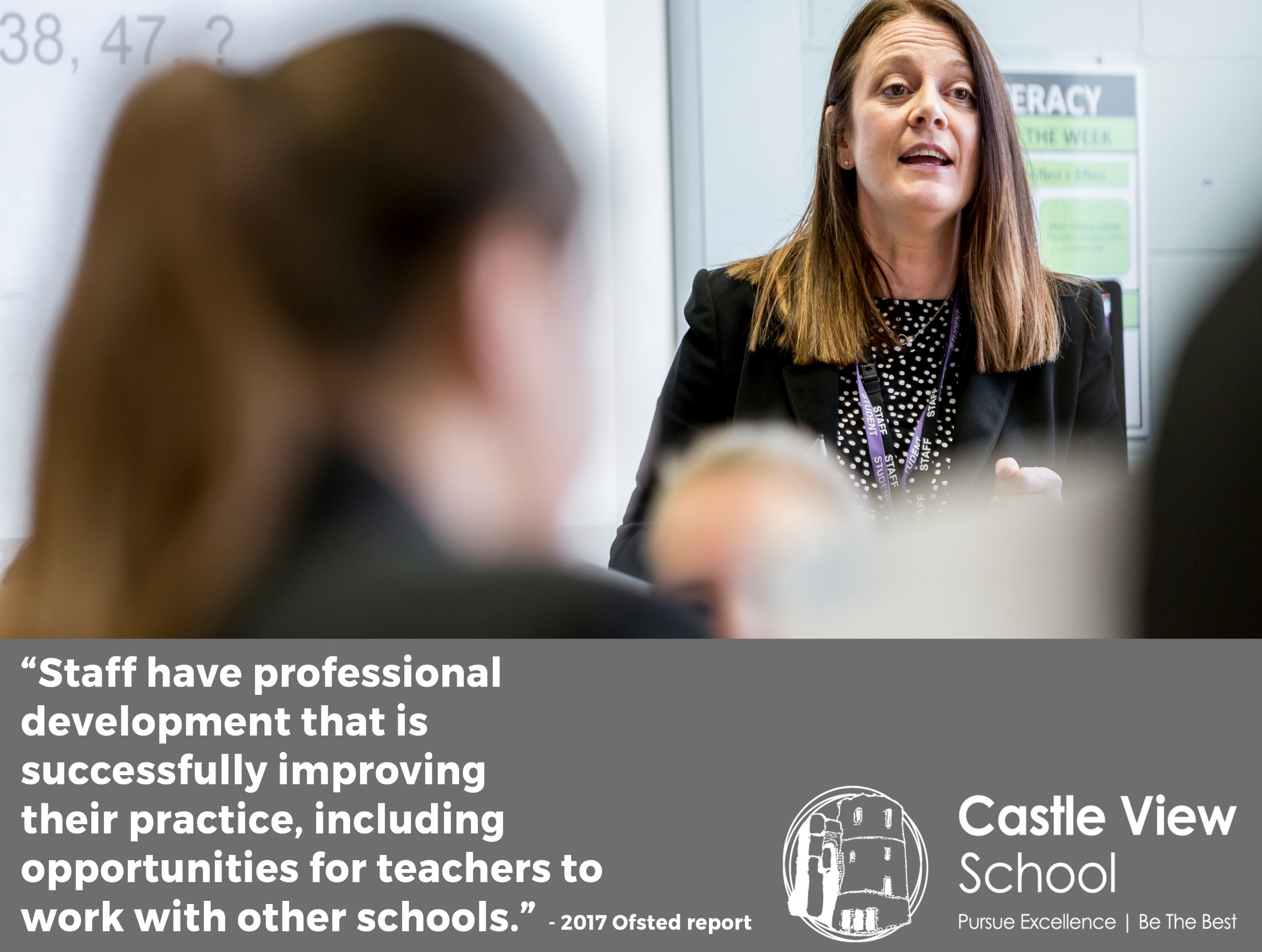 